Approved by the order of the Chairman of  Azerbaijan Caspian Shipping Closed Joint Stock Company   dated 1st of December 2016 No. 216.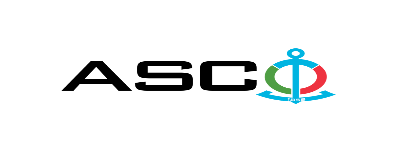 AZERBAIJAN CASPIAN SHIPPING CLOSED JOINT STOCK COMPANY  IS ANNOUNCING OPEN BIDDING FOR THE PROCUREMENT OF SERVICES RELATING TO INSTALLATION OF SANITARY FITMENT SYSTEM IN THE MULTI STOREYED RESIDENTIAL BUILDING OF "DENIZCHI" HOUSING CONSTRUCTION COOPERATIVE WITH A KINDERGARTEN ON THE GROUND FLOOR  B I D D I N G No. AM072/2021 (On the participant`s letter head)APPLICATION FOR PARTICIPATION IN THE OPEN BIDDING___________ city                                                                          “__”_______20____________№           							                                                                                          To the attention of the Chairman of ASCO Procurement CommitteeMr Jabrail Mahmudlu We, hereby confirm the intention of [ to state full name of the participant ] to participate  in the open bidding No.  [ bidding No. shall be inserted by participant ] announced by ASCO in respect of procurement of "__________________" .Moreover, we confirm that no winding - up or bankruptcy proceeding is being performed or there is no circumstance of cessation of activities or any other circumstance that may impede participation of [ to state full name of the participant ]  in the stated bidding. In addition, we warrant that [ to state full name of the participant ] is not an affiliate of ASCO.Below mentioned contact details are available to respond to any question that may emerge in relation to the documents submitted and other issues : Contact person in charge : . . . . . . . . . . . . . . . . . . . . . . . Position of the contact person  : . . . . . . . . . . . . . . . . . . . . . . .Telephone No. : . . . . . . . . . . . . . . . . . . . . . . .E-mail: . . . . . . . . . . . . . . . . . . . . . . .Attachment : Original of the bank evidence as  a proof of payment of participation fee  – __ page(s).________________________________                                   _______________________(initials of the authorized person)                                                                                                        (signature of the authorized person)_________________________________                                                   (position of the authorized person)LIST OF THE GOODS :Technical requirements and scope of work provided for the installation of sanitary fitment system of multi storeyed  residential buildings of "Denizchi" housing construction cooperative with a kindergarten on the ground floor (1A, 1B, 2A, 2B) (inclusive of materials and labor)The requirements of the Project documents shall be observed during the internal repair (finishing works) of the building. Certificate of Conformity, Quality Certificate and  Sanitary Certificate shall be submitted for the materials to be used.Delivery time for the works shall be specified. Special license permitting performance of construction works shall be submitted. For the performance of the works, the entity shall provide details of the trial and maintenance spaces, technical capacities of the entity and appropriate permits and experience of the personnel.The personnel of the construction organization shall hold certificates as specified in the scope of work. The organization engaged in construction works shall have officially registered employees and contract concluded with them. The specialized organization shall have at least 3 year work experience and provide agreements for the works that the organization performed in the past. While performing construction works, safety rules of ACS CJSC and construction safety rules shall be complied with. For technical questions please contact :Elvin Aliyev  - Head of  Technical Maintenance Division of “Denizchi repair and construction” LLC Telephone no. : +99450 2286364E-mail: elvin.aliyev@asco.azFor technical questions please contact :Javid Eminov, Engineer of Construction and Repair departmentTelephone no. : +99450 2740251  E-mail: cavid.eminov@acsc.azDue diligence shall be performed in accordance with the Procurement Guidelines of ASCO prior to the conclusion of the purchase agreement with the winner of the bidding.      The company shall enter through this link http: //asco.az/sirket/satinalmalar/podratcilarin-elektron-muraciet-formasi// to complete the special form or submit the following documents:Articles of Association of the company (all amendments and changes including)An extract from state registry of commercial legal entities  (such extract to be issued not later than last 1 month)Information on the founder in case if the founder of the company is a legal entityCertificate of Tax Payer`s Identification Number Audited accounting balance sheet or tax declaration  (depending on the taxation system) / reference issued by taxation bodies on non-existence of debts for tax Identification card of the legal representative Licenses necessary for provision of the relevant services / works  (if any)No agreement of purchase shall be concluded with the company which did not present the above-mentioned documents or failed to be assessed positively as a result of the due diligence performed and shall be excluded from the bidding ! Submission documentation required for participation in the bidding :Application for participation in the bidding (template has been attached hereto) ;Bank evidence as a proof of participation fee ;Bidding offer : Bank document confirming financial condition of the consignor within the last year (or within the period of operation if less than one year) ;Statement issued by the relevant tax authorities on the absence of expired commitments associated with taxes and other compulsory payments and failure of obligations set forth in the Tax Code of the Republic of Azerbaijan for the last one year (excluding the period of suspension).At the initial stage, application for participation in the bidding ( signed and stamped ) and bank evidence proving payment of participation fee (excluding bidding offer) shall be submitted in English, Russian or in Azerbaijani languages to the official address of "Azerbaijan Caspian Shipping" CJSC (hereinafter referred to as "ASCO" or "Procuring Organization") through email address of contact person in charge by 17:00 (Baku time) on October 20, 2021. Whereas, other necessary documents shall be submitted as enclosed in the bidding offer envelope.    Description (list) of goods, works or services has been attached hereto. The participation fee and Collection of General Terms and Conditions:Any participant (bidder), who desires to participate in the bidding, shall pay for participation fee stated below (the payment order shall necessarily state the name of the organization holding open bidding and the subject of the bidding) and shall submit the evidence as a proof of payment to ASCO not later than the date stipulated in section one. All participants (bidders), who have fulfilled these requirements, may obtain General Terms and Conditions relating to the procurement subject from contact person in charge by the date envisaged in section IV of this announcement at any time from 09.00 till 18.00 in any business day of the week. Participation fee amount (VAT exclusive): AZN 150 The participation fee may be paid in AZN or  equivalent amount thereof in USD or EURO.   Account No. :Except for circumstances where the bidding is cancelled by ASCO, participation fee shall in no case be refunded ! Security for a bidding offer : The bank guarantee is required in the amount of at least  1 (one) % of the bidding offer price. A bank guarantee sample shall be specified in the General Terms and Conditions. Bank guarantees shall be submitted as enclosed in the bidding offer envelope along with the bidding offer.  Otherwise, the Purchasing Organization shall reserve the right to reject such offer. The financial institution that issued the guarantee should be acknowledged in the Republic of Azerbaijan and / or international financial transactions. The purchasing organization shall reserve the right not to accept and reject any unreliable bank guarantee.Persons wishing to participate in the bidding and intending  to submit another type of warranty (letter of credit, securities, transfer of funds to the special banking account set forth by the Procuring Organization in the bidding documents, deposit and other financial assets) shall request and obtain a consent from ASCO through the contact person reflected in the announcement on the acceptability of such type of warranty.   Contract performance bond is required in the amount of 5 (five) % of the purchase price.For the current procurement operation, the Procuring Organization is expected to make payment only after the goods have been delivered to the warehouse, no advance payment has been intended. Contract Performance Term  : The goods will be purchased on an as needed basis.  It is required that the contract of purchase be fulfilled  within 5 (five) calendar days upon receipt of the formal order (request) placed by ASCO.Final deadline date and time for submission of the bidding offer :All participants, which have submitted their application for participation in the bidding and bank evidence as a proof of payment of participation fee by the date and time stipulated in section one, and shall submit their bidding offer (one original and two copies) enclosed in a sealed envelope to ASCO by 17.00 Baku time on October 26, 2021.All bidding offer envelopes submitted after above-mentioned date and time shall be returned back unopened. Address of the procuring company :Republic of Azerbaijan, AZ1003, Baku city, 2 Neftchilar avenue , ASCO Procurement Committee.   Contact person in charge:Emil HasanovSenior procurement specialist at the Procurement Department of ASCOTelephone No. : +99450 422 00 11E-mail: emil.hasanov@asco.az, tender@asco.azZaur Salamov Procurement specialist at the Procurement Department of ASCOTelephone No.: +99455 817 08 12E-mail: zaur.salamov@asco.azContact person on legal issues :Landline No.: +994 12 4043700 (ext: 1262)Email address: tender@asco.azTender offer envelopes` opening date and time :Opening of the envelopes shall take place on October 27, 2021 at 15.00 Baku time in the address stated in section V of the announcement.  Persons wishing to participate in the opening of the envelopes shall submit a document confirming their permission to participate (the relevant power of attorney from the participating legal entity or natural person) and the ID card at least half an hour before the commencement of the bidding.Information  on the winner of the bidding :Information on the winner of the bidding will be posted in the "Announcements" section of the ASCO official website.NDescription of servicesUnit of measurementQuantityCertification requirementCountry and entity of manufacture, and brand of the goods corresponding to the standardInstallation of sanitary fitment system of multi storeyed residential buildings of "Denizchi" housing construction cooperative with a kindergarten on the ground floor (1A, 1B, 2A, 2B) (inclusive of materials and labor)Installation of sanitary fitment system of multi storeyed residential buildings of "Denizchi" housing construction cooperative with a kindergarten on the ground floor (1A, 1B, 2A, 2B) (inclusive of materials and labor)Installation of sanitary fitment system of multi storeyed residential buildings of "Denizchi" housing construction cooperative with a kindergarten on the ground floor (1A, 1B, 2A, 2B) (inclusive of materials and labor)Installation of sanitary fitment system of multi storeyed residential buildings of "Denizchi" housing construction cooperative with a kindergarten on the ground floor (1A, 1B, 2A, 2B) (inclusive of materials and labor)Installation of sanitary fitment system of multi storeyed residential buildings of "Denizchi" housing construction cooperative with a kindergarten on the ground floor (1A, 1B, 2A, 2B) (inclusive of materials and labor)Installation of sanitary fitment system of multi storeyed residential buildings of "Denizchi" housing construction cooperative with a kindergarten on the ground floor (1A, 1B, 2A, 2B) (inclusive of materials and labor)Water - sewage1A - Installation of fresh water system (kitchen, bathroom, cold water pipeline, cold water riser, hot water pipeline, hot water riser, circulation pipeline, circulation riser) UTILITY AND DRINKING WATER SUPPLY (S1)1A - Installation of fresh water system (kitchen, bathroom, cold water pipeline, cold water riser, hot water pipeline, hot water riser, circulation pipeline, circulation riser) UTILITY AND DRINKING WATER SUPPLY (S1)1A - Installation of fresh water system (kitchen, bathroom, cold water pipeline, cold water riser, hot water pipeline, hot water riser, circulation pipeline, circulation riser) UTILITY AND DRINKING WATER SUPPLY (S1)1A - Installation of fresh water system (kitchen, bathroom, cold water pipeline, cold water riser, hot water pipeline, hot water riser, circulation pipeline, circulation riser) UTILITY AND DRINKING WATER SUPPLY (S1)1A - Installation of fresh water system (kitchen, bathroom, cold water pipeline, cold water riser, hot water pipeline, hot water riser, circulation pipeline, circulation riser) UTILITY AND DRINKING WATER SUPPLY (S1)1A - Installation of fresh water system (kitchen, bathroom, cold water pipeline, cold water riser, hot water pipeline, hot water riser, circulation pipeline, circulation riser) UTILITY AND DRINKING WATER SUPPLY (S1)1Installation of pipe  PP-R SDR11 ∅20 х1,9  PN25 ГОСТ 32415-2013 (with piping components - coupling, t-shaped pipe joint, elbow pipe 90º, clamp, etc.)  metre4604Certificate of compliance, certificate of quality and sanitary certificateCountry and entity of manufacture, and brand of the goods corresponding to the standard2Installation of pipe PP-R SDR11 ∅25 х2,3  PN25 ГОСТ 32415-2013 (with piping components - coupling, t-shaped pipe joint, elbow pipe 90º, clamp, etc.)metre3462Certificate of compliance, certificate of quality and sanitary certificateCountry and entity of manufacture, and brand of the goods corresponding to the standard3Installation of pipe PP-R SDR11 ∅32 х2,9  PN25 ГОСТ 32415-2013 (with piping components - coupling, t-shaped pipe joint, elbow pipe 90º, clamp, etc.) metre218Certificate of compliance, certificate of quality and sanitary certificateCountry and entity of manufacture, and brand of the goods corresponding to the standard4Installation of pipe PP-R SDR11 ∅40 х 3,7  PN25 ГОСТ 32415-2013 (with piping components - coupling, t-shaped pipe joint, elbow pipe 90º, clamp, etc.)metre50Certificate of compliance, certificate of quality and sanitary certificateCountry and entity of manufacture, and brand of the goods corresponding to the standard5Installation of pipe PP-R SDR11 ∅63 х 5,8  PN25 ГОСТ 32415-2013 (with piping components - coupling, t-shaped pipe joint, elbow pipe 90º, clamp, etc.)metre437Certificate of compliance, certificate of quality and sanitary certificateCountry and entity of manufacture, and brand of the goods corresponding to the standard6Installation of brass shut - off  valve. Adapter type 15б3p Ду-∅15; 1.6 mPa; (with piping components - flare joint, elbow pipe etc.)pcs512Certificate of compliance, certificate of quality and sanitary certificateCountry and entity of manufacture, and brand of the goods corresponding to the standard7Installation of brass shut - off  valve. Adapter type 15б3p Ду-∅20; 1.6 mPa; (with piping components - flare joint, elbow pipe etc.)pcs520Certificate of compliance, certificate of quality and sanitary certificateCountry and entity of manufacture, and brand of the goods corresponding to the standard8Installation of brass shut - off  valve. Adapter type 15б3p Ду-∅25; 1.6 mPa; (with piping components - flare joint, elbow pipe etc.)pcs8Certificate of compliance, certificate of quality and sanitary certificateCountry and entity of manufacture, and brand of the goods corresponding to the standard9Installation of brass shut - off  valve. Adapter type 15б3p Ду- ∅ 32; 1.6 mPa; (with piping components - flare joint, elbow pipe etc.)pcs32Certificate of compliance, certificate of quality and sanitary certificateCountry and entity of manufacture, and brand of the goods corresponding to the standard10Installation of pressure regulator (monometer) D - Ø100; thread -m 20 x 1,5; accuracy class - 2.5;  16 bar; IP-40; vibration resistant ГОСТ 2405-88pcs56Certificate of compliance, certificate of quality and sanitary certificateCountry and entity of manufacture, and brand of the goods corresponding to the standard11 Installation of thermal insulation for ∅ 32 pipes  - 30 mm PEF (foamed polyethylene) ГОСТ Р 56729-2015 (EN 14313:2009)metre218Certificate of compliance, certificate of quality and sanitary certificateCountry and entity of manufacture, and brand of the goods corresponding to the standard12 Installation of thermal insulation for ∅ 40 pipes  - 30 mm PEF (foamed polyethylene) ГОСТ Р 56729-2015 (EN 14313:2009)metre50Certificate of compliance, certificate of quality and sanitary certificateCountry and entity of manufacture, and brand of the goods corresponding to the standard13 Installation of thermal insulation for ∅ 63 pipes  - 30 mm PEF (foamed polyethylene) ГОСТ Р 56729-2015 (EN 14313:2009)metre437Certificate of compliance, certificate of quality and sanitary certificateCountry and entity of manufacture, and brand of the goods corresponding to the standardInstallation of sewage system of building 1A ((DOMESTIC AND SANITARY SEWAGE SYSTEM (K1, DK1, TK2))Installation of sewage system of building 1A ((DOMESTIC AND SANITARY SEWAGE SYSTEM (K1, DK1, TK2))Installation of sewage system of building 1A ((DOMESTIC AND SANITARY SEWAGE SYSTEM (K1, DK1, TK2))Installation of sewage system of building 1A ((DOMESTIC AND SANITARY SEWAGE SYSTEM (K1, DK1, TK2))Installation of sewage system of building 1A ((DOMESTIC AND SANITARY SEWAGE SYSTEM (K1, DK1, TK2))Installation of sewage system of building 1A ((DOMESTIC AND SANITARY SEWAGE SYSTEM (K1, DK1, TK2))14Installation of pipe PVC-U  ∅50 х 1,8  ГОСТ 32412-2013; İSO 3633:2002; EN 1329-1:1999   (with piping components - coupling, t-shaped pipe joint, elbow pipe 90º, clamp, etc.)metre720Certificate of Conformity, Certificate of QualityCountry and entity of manufacture, and brand of the goods corresponding to the standard15Installation of pipe PVC-U  ∅110 х 3,2  ГОСТ 32412-2013; İSO 3633:2002; EN 1329-1:1999   (with piping components - coupling, t-shaped pipe joint, elbow pipe 90º, clamp, etc.)metre930Certificate of Conformity, Certificate of QualityCountry and entity of manufacture, and brand of the goods corresponding to the standard16Installation of cleanout pipe. Cleanout pipe PP-H ∅50 ГОСТ 32414-2013; ISO 7671:2003, NEQ; EN 1451-1:1998, NEQpcs90Certificate of Conformity, Certificate of QualityCountry and entity of manufacture, and brand of the goods corresponding to the standard17Installation of cleanout pipe. Cleanout pipe PP-H ∅110 ГОСТ 32414-2013; ISO 7671:2003, NEQ; EN 1451-1:1998, NEQpcs88Certificate of Conformity, Certificate of QualityCountry and entity of manufacture, and brand of the goods corresponding to the standard1A -  Installation of  storm water sewer pipeline (INTERNAL WATER SEWAGE SYSTEM  (K2))1A -  Installation of  storm water sewer pipeline (INTERNAL WATER SEWAGE SYSTEM  (K2))1A -  Installation of  storm water sewer pipeline (INTERNAL WATER SEWAGE SYSTEM  (K2))1A -  Installation of  storm water sewer pipeline (INTERNAL WATER SEWAGE SYSTEM  (K2))1A -  Installation of  storm water sewer pipeline (INTERNAL WATER SEWAGE SYSTEM  (K2))1A -  Installation of  storm water sewer pipeline (INTERNAL WATER SEWAGE SYSTEM  (K2))19Installation of pipe PVC-U  ∅50 х 1,8  ГОСТ 32412-2013; İSO 3633:2002; EN 1329-1:1999   (with piping components - coupling, t-shaped pipe joint, elbow pipe 90º, clamp, etc.)metre106Certificate of Conformity, Certificate of QualityCountry and entity of manufacture, and brand of the goods corresponding to the standard20Installation of pipe PVC-U ∅ 75 х 3,2 ГОСТ 32412-2013; İSO 3633:2002; EN 1329-1:1999 (with piping components - coupling, t-shaped pipe joint, elbow pipe 90º, clamp, etc.)metre276Certificate of Conformity, Certificate of QualityCountry and entity of manufacture, and brand of the goods corresponding to the standard21Installation of pipe PVC-U ∅ 110 х 3,2 ГОСТ 32412-2013; İSO 3633:2002; EN 1329-1:1999 (with piping components - coupling, t-shaped pipe joint, elbow pipe 90º, clamp, etc.)metre114Certificate of Conformity, Certificate of QualityCountry and entity of manufacture, and brand of the goods corresponding to the standard22Installation of cleanout pipe. Cleanout pipe PP-H ∅ 75 ГОСТ 32414-2013; ISO 7671:2003, NEQ; EN 1451-1:1998, NEQpcs25Certificate of Conformity, Certificate of QualityCountry and entity of manufacture, and brand of the goods corresponding to the standard24Installation of cleanout pipe. Cleanout pipe PP-H ∅ 110 ГОСТ 32414-2013; ISO 7671:2003, NEQ; EN 1451-1:1998, NEQpcs8Certificate of Conformity, Certificate of QualityCountry and entity of manufacture, and brand of the goods corresponding to the standard25Installation of plastic floor drain 10 x 10 cm with ∅50 outlet  (upper part made of stainless steel)pcs195Certificate of Conformity, Certificate of QualityCountry and entity of manufacture, and brand of the goods corresponding to the standard1B - Installation of fresh water system (kitchen, bathroom, cold water pipeline, cold water riser, hot water pipeline, hot water riser, circulation pipeline, circulation riser) UTILITY AND DRINKING WATER SUPPLY (S1)1B - Installation of fresh water system (kitchen, bathroom, cold water pipeline, cold water riser, hot water pipeline, hot water riser, circulation pipeline, circulation riser) UTILITY AND DRINKING WATER SUPPLY (S1)1B - Installation of fresh water system (kitchen, bathroom, cold water pipeline, cold water riser, hot water pipeline, hot water riser, circulation pipeline, circulation riser) UTILITY AND DRINKING WATER SUPPLY (S1)1B - Installation of fresh water system (kitchen, bathroom, cold water pipeline, cold water riser, hot water pipeline, hot water riser, circulation pipeline, circulation riser) UTILITY AND DRINKING WATER SUPPLY (S1)1B - Installation of fresh water system (kitchen, bathroom, cold water pipeline, cold water riser, hot water pipeline, hot water riser, circulation pipeline, circulation riser) UTILITY AND DRINKING WATER SUPPLY (S1)1B - Installation of fresh water system (kitchen, bathroom, cold water pipeline, cold water riser, hot water pipeline, hot water riser, circulation pipeline, circulation riser) UTILITY AND DRINKING WATER SUPPLY (S1)26Installation of pipe PP-R SDR11 ∅ 20 х 1,9 PN25 ГОСТ 32415-2013 (with piping components - coupling, t-shaped pipe joint, elbow pipe 90º, clamp, etc.) metre4788Certificate of compliance, certificate of quality and sanitary certificateCountry and entity of manufacture, and brand of the goods corresponding to the standard27Installation of pipe PP-R SDR11 ∅ 25 х 2,3 PN25 ГОСТ 32415-2013 (with piping components - coupling, t-shaped pipe joint, elbow pipe 90º, clamp, etc.)metre3674Certificate of compliance, certificate of quality and sanitary certificateCountry and entity of manufacture, and brand of the goods corresponding to the standard28Installation of pipe PP-R SDR11 ∅ 32 х 2,9 PN25 ГОСТ 32415-2013 (with piping components - coupling, t-shaped pipe joint, elbow pipe 90º, clamp, etc.) metre218Certificate of compliance, certificate of quality and sanitary certificateCountry and entity of manufacture, and brand of the goods corresponding to the standard29Installation of pipe PP-R SDR11 ∅ 40 х 3,7 PN25 ГОСТ 32415-2013 (with piping components - coupling, t-shaped pipe joint, elbow pipe 90º, clamp, etc.)metre50Certificate of compliance, certificate of quality and sanitary certificateCountry and entity of manufacture, and brand of the goods corresponding to the standard30Installation of pipe PP-R SDR11 ∅ 63 х 5,8 PN25 ГОСТ 32415-2013 (with piping components - coupling, t-shaped pipe joint, elbow pipe 90º, clamp, etc.)metre110Certificate of compliance, certificate of quality and sanitary certificateCountry and entity of manufacture, and brand of the goods corresponding to the standard31Installation of brass shut - off  valve. Adapter type 15б3p Ду- ∅ 15; 1.6 mPa; (with piping components - flare joint, elbow pipe etc.)pcs484Certificate of compliance, certificate of quality and sanitary certificateCountry and entity of manufacture, and brand of the goods corresponding to the standard32Installation of brass shut - off  valve. Adapter type 15б3p Ду- ∅ 20; 1.6 mPa; (with piping components - flare joint, elbow pipe etc.)pcs423Certificate of compliance, certificate of quality and sanitary certificateCountry and entity of manufacture, and brand of the goods corresponding to the standard33Installation of brass shut - off  valve. Adapter type 15б3p Ду- ∅ 25; 1.6 mPa; (with piping components - flare joint, elbow pipe etc.)pcs8Certificate of compliance, certificate of quality and sanitary certificateCountry and entity of manufacture, and brand of the goods corresponding to the standard34Installation of brass shut - off  valve. Adapter type 15б3p Ду- ∅ 32; 1.6 mPa; (with piping components - flare joint, elbow pipe etc.)pcs30Certificate of compliance, certificate of quality and sanitary certificateCountry and entity of manufacture, and brand of the goods corresponding to the standard35Installation of pressure regulator (monometer) D - Ø100; thread -m 20 x 1,5; accuracy class - 2.5;  16 bar; IP-40; vibration resistant ГОСТ 2405-88pcs48Certificate of compliance, certificate of quality and sanitary certificateCountry and entity of manufacture, and brand of the goods corresponding to the standard36Installation of thermal insulation for ∅ 32 pipes  - 30 mm PEF (foamed polyethylene) ГОСТ Р 56729-2015 (EN 14313:2009)metre218Certificate of compliance, certificate of quality and sanitary certificateCountry and entity of manufacture, and brand of the goods corresponding to the standard37 Installation of thermal insulation for ∅ 40 pipes - 30 mm PEF (foamed polyethylene) ГОСТ Р 56729-2015 (EN 14313:2009)metre50Certificate of compliance, certificate of quality and sanitary certificateCountry and entity of manufacture, and brand of the goods corresponding to the standard38 Installation of thermal insulation for ∅ 63 pipes - 30 mm PEF (foamed polyethylene) ГОСТ Р 56729-2015 (EN 14313:2009)metre437Certificate of compliance, certificate of quality and sanitary certificateCountry and entity of manufacture, and brand of the goods corresponding to the standardInstallation of sewage system of building 1B ((DOMESTIC AND SANITARY SEWAGE SYSTEM (K1, DK1, TK2))Installation of sewage system of building 1B ((DOMESTIC AND SANITARY SEWAGE SYSTEM (K1, DK1, TK2))Installation of sewage system of building 1B ((DOMESTIC AND SANITARY SEWAGE SYSTEM (K1, DK1, TK2))Installation of sewage system of building 1B ((DOMESTIC AND SANITARY SEWAGE SYSTEM (K1, DK1, TK2))Installation of sewage system of building 1B ((DOMESTIC AND SANITARY SEWAGE SYSTEM (K1, DK1, TK2))Installation of sewage system of building 1B ((DOMESTIC AND SANITARY SEWAGE SYSTEM (K1, DK1, TK2))39Installation of pipe PVC-U ∅ 50 х 1,8 ГОСТ 32412-2013; İSO 3633:2002; EN 1329-1:1999 (with piping components - coupling, t-shaped pipe joint, elbow pipe 90º, clamp, etc.)metre798Certificate of Conformity, Certificate of QualityCountry and entity of manufacture, and brand of the goods corresponding to the standard40Installation of pipe PVC-U  ∅110 х 3,2  ГОСТ 32412-2013; İSO 3633:2002; EN 1329-1:1999   (with piping components - coupling, t-shaped pipe joint, elbow pipe 90º, clamp, etc.)metre1020Certificate of Conformity, Certificate of QualityCountry and entity of manufacture, and brand of the goods corresponding to the standard41Installation of cleanout pipe. Cleanout pipe PP-H ∅ 50 ГОСТ 32414-2013; ISO 7671:2003, NEQ; EN 1451-1:1998, NEQpcs105Certificate of Conformity, Certificate of QualityCountry and entity of manufacture, and brand of the goods corresponding to the standard42Installation of cleanout pipe. Cleanout pipe PP-H ∅ 110 ГОСТ 32414-2013; ISO 7671:2003, NEQ; EN 1451-1:1998, NEQpcs95Certificate of Conformity, Certificate of QualityCountry and entity of manufacture, and brand of the goods corresponding to the standard1B -  Installation of  storm water sewer pipeline (INTERNAL WATER SEWAGE SYSTEM  (K2))1B -  Installation of  storm water sewer pipeline (INTERNAL WATER SEWAGE SYSTEM  (K2))1B -  Installation of  storm water sewer pipeline (INTERNAL WATER SEWAGE SYSTEM  (K2))1B -  Installation of  storm water sewer pipeline (INTERNAL WATER SEWAGE SYSTEM  (K2))1B -  Installation of  storm water sewer pipeline (INTERNAL WATER SEWAGE SYSTEM  (K2))1B -  Installation of  storm water sewer pipeline (INTERNAL WATER SEWAGE SYSTEM  (K2))44Installation of pipe PVC-U ∅ 50 х 1,8 ГОСТ 32412-2013; İSO 3633:2002; EN 1329-1:1999 (with piping components - coupling, t-shaped pipe joint, elbow pipe 90º, clamp, etc.)metre106Certificate of Conformity, Certificate of QualityCountry and entity of manufacture, and brand of the goods corresponding to the standard45Installation of pipe PVC-U ∅ 75 х 3,2 ГОСТ 32412-2013; İSO 3633:2002; EN 1329-1:1999 (with piping components - coupling, t-shaped pipe joint, elbow pipe 90º, clamp, etc.)metre272Certificate of Conformity, Certificate of QualityCountry and entity of manufacture, and brand of the goods corresponding to the standard46Installation of pipe PVC-U ∅ 110 х 3,2 ГОСТ 32412-2013; İSO 3633:2002; EN 1329-1:1999 (with piping components - coupling, t-shaped pipe joint, elbow pipe 90º, clamp, etc.)metre118Certificate of Conformity, Certificate of QualityCountry and entity of manufacture, and brand of the goods corresponding to the standard47Installation of cleanout pipe. Cleanout pipe PP-H ∅ 75 ГОСТ 32414-2013; ISO 7671:2003, NEQ; EN 1451-1:1998, NEQpcs25Certificate of Conformity, Certificate of QualityCountry and entity of manufacture, and brand of the goods corresponding to the standard49Installation of cleanout pipe. Cleanout pipe PP-H ∅ 110 ГОСТ 32414-2013; ISO 7671:2003, NEQ; EN 1451-1:1998, NEQpcs8Certificate of Conformity, Certificate of QualityCountry and entity of manufacture, and brand of the goods corresponding to the standard50Installation of plastic floor drain 10 x 10 cm with ∅50 outlet  (upper part made of stainless steel)pcs210Certificate of Conformity, Certificate of QualityCountry and entity of manufacture, and brand of the goods corresponding to the standardInstallation of fresh water supply system in building 1C (main water supply lines inside of pits) UTILITY AND DRINKING WATER SUPPLY (S1)Installation of fresh water supply system in building 1C (main water supply lines inside of pits) UTILITY AND DRINKING WATER SUPPLY (S1)Installation of fresh water supply system in building 1C (main water supply lines inside of pits) UTILITY AND DRINKING WATER SUPPLY (S1)Installation of fresh water supply system in building 1C (main water supply lines inside of pits) UTILITY AND DRINKING WATER SUPPLY (S1)Installation of fresh water supply system in building 1C (main water supply lines inside of pits) UTILITY AND DRINKING WATER SUPPLY (S1)Installation of fresh water supply system in building 1C (main water supply lines inside of pits) UTILITY AND DRINKING WATER SUPPLY (S1)51Installation of pipe PP-R SDR11 ∅32 х 2,9  PN25 ГОСТ 32415-2013 (with piping components - coupling, t-shaped pipe joint, elbow pipe 90º, clamp, etc.) metre52Certificate of compliance, certificate of quality and sanitary certificateCountry and entity of manufacture, and brand of the goods corresponding to the standard52Installation of pipe PP-R SDR11 ∅40 х 3,7  PN25 ГОСТ 32415-2013 (with piping components - coupling, t-shaped pipe joint, elbow pipe 90º, clamp, etc.)metre50Certificate of compliance, certificate of quality and sanitary certificateCountry and entity of manufacture, and brand of the goods corresponding to the standard53Installation of pipe PP-R SDR11 ∅ 63 х 5,8 PN25 ГОСТ 32415-2013 (with piping components - coupling, t-shaped pipe joint, elbow pipe 90º, clamp, etc.)metre104Certificate of compliance, certificate of quality and sanitary certificateCountry and entity of manufacture, and brand of the goods corresponding to the standard54Installation of brass shut - off  valve. Adapter type 15б3p Ду- ∅ 25; 1.6 mPa; (with piping components - flare joint, elbow pipe etc.)pcs30Certificate of compliance, certificate of quality and sanitary certificateCountry and entity of manufacture, and brand of the goods corresponding to the standard55Installation of pressure regulator (monometer) D - Ø100; thread -m 20 x 1,5; accuracy class - 2.5;  16 bar; IP-40; vibration resistant ГОСТ 2405-88pcs48Certificate of compliance, certificate of quality and sanitary certificateCountry and entity of manufacture, and brand of the goods corresponding to the standard56 Installation of thermal insulation for ∅ 32 pipes - 30 mm PEF (foamed polyethylene) ГОСТ Р 56729-2015 (EN 14313:2009)metre52Certificate of compliance, certificate of quality and sanitary certificateCountry and entity of manufacture, and brand of the goods corresponding to the standard57 Installation of thermal insulation for ∅ 40 pipes  - 30 mm PEF (foamed polyethylene) ГОСТ Р 56729-2015 (EN 14313:2009)metre50Certificate of compliance, certificate of quality and sanitary certificateCountry and entity of manufacture, and brand of the goods corresponding to the standard58 Installation of thermal insulation for ∅ 63 pipes - 30 mm PEF (foamed polyethylene) ГОСТ Р 56729-2015 (EN 14313:2009)metre104Certificate of compliance, certificate of quality and sanitary certificateCountry and entity of manufacture, and brand of the goods corresponding to the standardInstallation of fresh water supply system in the basement (1A, 1B, 1C UTILITY AND DRINKING WATER SUPPLY (S1))Installation of fresh water supply system in the basement (1A, 1B, 1C UTILITY AND DRINKING WATER SUPPLY (S1))Installation of fresh water supply system in the basement (1A, 1B, 1C UTILITY AND DRINKING WATER SUPPLY (S1))Installation of fresh water supply system in the basement (1A, 1B, 1C UTILITY AND DRINKING WATER SUPPLY (S1))Installation of fresh water supply system in the basement (1A, 1B, 1C UTILITY AND DRINKING WATER SUPPLY (S1))Installation of fresh water supply system in the basement (1A, 1B, 1C UTILITY AND DRINKING WATER SUPPLY (S1))59Installation of pipe PP-R SDR11 ∅32 х 2,9  PN25 ГОСТ 32415-2013 (with piping components - coupling, t-shaped pipe joint, elbow pipe 90º, clamp, etc.)metre198Certificate of compliance, certificate of quality and sanitary certificateCountry and entity of manufacture, and brand of the goods corresponding to the standard60Installation of pipe PP-R SDR11 ∅ 40 х 3,7 PN25 ГОСТ 32415-2013 (with piping components - coupling, t-shaped pipe joint, elbow pipe 90º, clamp, etc.)metre42Certificate of compliance, certificate of quality and sanitary certificateCountry and entity of manufacture, and brand of the goods corresponding to the standard61Installation of pipe PP-R SDR11 ∅ 50 х 4,6 PN25 ГОСТ 32415-2013 (with piping components - coupling, t-shaped pipe joint, elbow pipe 90º, clamp, etc.)metre6Certificate of compliance, certificate of quality and sanitary certificateCountry and entity of manufacture, and brand of the goods corresponding to the standard63Installation of pipe PP-R SDR11 ∅ 63 х 5,8 PN25 ГОСТ 32415-2013 (with piping components - coupling, t-shaped pipe joint, elbow pipe 90º, clamp, etc.)metre140Certificate of compliance, certificate of quality and sanitary certificateCountry and entity of manufacture, and brand of the goods corresponding to the standard62Installation of pipe PP-R SDR11 ∅ 75 х 6,8 PN25 ГОСТ 32415-2013 (with piping components - coupling, t-shaped pipe joint, elbow pipe 90º, clamp, etc.)metre346Certificate of compliance, certificate of quality and sanitary certificateCountry and entity of manufacture, and brand of the goods corresponding to the standard64Installation of pipe PP-R SDR11 ∅ 125 х 11,4 PN25 ГОСТ 32415-2013 (with piping components - coupling, t-shaped pipe joint, elbow pipe 90º, clamp, etc.)metre16Certificate of compliance, certificate of quality and sanitary certificateCountry and entity of manufacture, and brand of the goods corresponding to the standard65Installation of brass shut - off  valve. Adapter type 15б3p Ду- ∅ 25; 1.6 mPa; (with piping components - flare joint, elbow pipe etc.)pcs4Certificate of compliance, certificate of quality and sanitary certificateCountry and entity of manufacture, and brand of the goods corresponding to the standard66Installation of brass shut - off  valve. Adapter type 15б3p Ду- ∅ 32; 1.6 mPa; (with piping components - flare joint, elbow pipe etc.)pcs2Certificate of compliance, certificate of quality and sanitary certificateCountry and entity of manufacture, and brand of the goods corresponding to the standard67Installation of parallel slide gate valve made of cast iron 30ч6бр Ду- ∅32; 1.6 мПа (with piping components - flare joint, elbow pipe etc.)pcs11Certificate of compliance, certificate of quality and sanitary certificateCountry and entity of manufacture, and brand of the goods corresponding to the standard68Installation of parallel slide gate valve made of cast iron 30ч6бр Ду- ∅ 100; 1.6 мПа (with piping components - flare joint, elbow pipe etc.)pcs4Certificate of compliance, certificate of quality and sanitary certificateCountry and entity of manufacture, and brand of the goods corresponding to the standard69 Installation of thermal insulation for ∅ 32 pipes - 30 mm PEF (foamed polyethylene) ГОСТ Р 56729-2015 (EN 14313:2009)metre198Certificate of compliance, certificate of quality and sanitary certificateCountry and entity of manufacture, and brand of the goods corresponding to the standard70 Installation of thermal insulation for ∅ 40 pipes  - 30 mm PEF (foamed polyethylene) ГОСТ Р 56729-2015 (EN 14313:2009)metre42Certificate of compliance, certificate of quality and sanitary certificateCountry and entity of manufacture, and brand of the goods corresponding to the standard71 Installation of thermal insulation for ∅ 63 pipes - 30 mm PEF (foamed polyethylene) ГОСТ Р 56729-2015 (EN 14313:2009)metre146Certificate of compliance, certificate of quality and sanitary certificateCountry and entity of manufacture, and brand of the goods corresponding to the standard72 Installation of thermal insulation for ∅ 75 pipes - 30 mm PEF (foamed polyethylene) ГОСТ Р 56729-2015 (EN 14313:2009)metre346Certificate of compliance, certificate of quality and sanitary certificateCountry and entity of manufacture, and brand of the goods corresponding to the standard73 Installation of thermal insulation for ∅ 125 pipes - 30 mm PEF (foamed polyethylene) ГОСТ Р 56729-2015 (EN 14313:2009)metre16Certificate of compliance, certificate of quality and sanitary certificateCountry and entity of manufacture, and brand of the goods corresponding to the standardInstallation of sewage system in the basement (1A, 1B, 1C DOMESTIC AND SANITARY SEWAGE SYSTEM (K1))Installation of sewage system in the basement (1A, 1B, 1C DOMESTIC AND SANITARY SEWAGE SYSTEM (K1))Installation of sewage system in the basement (1A, 1B, 1C DOMESTIC AND SANITARY SEWAGE SYSTEM (K1))Installation of sewage system in the basement (1A, 1B, 1C DOMESTIC AND SANITARY SEWAGE SYSTEM (K1))Installation of sewage system in the basement (1A, 1B, 1C DOMESTIC AND SANITARY SEWAGE SYSTEM (K1))Installation of sewage system in the basement (1A, 1B, 1C DOMESTIC AND SANITARY SEWAGE SYSTEM (K1))74Installation of pipe PVC-U ∅ 50 х 1,8 ГОСТ 32412-2013; İSO 3633:2002; EN 1329-1:1999 (with piping components - coupling, t-shaped pipe joint, elbow pipe 90º, clamp, etc.)metre113Certificate of Conformity, Certificate of QualityCountry and entity of manufacture, and brand of the goods corresponding to the standard75Installation of pipe PVC-U ∅ 75 х 3,2 ГОСТ 32412-2013; İSO 3633:2002; EN 1329-1:1999 (with piping components - coupling, t-shaped pipe joint, elbow pipe 90º, clamp, etc.)metre4Certificate of Conformity, Certificate of QualityCountry and entity of manufacture, and brand of the goods corresponding to the standard76Installation of pipe PVC-U ∅ 110 х 3,2 ГОСТ 32412-2013; İSO 3633:2002; EN 1329-1:1999 (with piping components - coupling, t-shaped pipe joint, elbow pipe 90º, clamp, etc.)metre297Certificate of Conformity, Certificate of QualityCountry and entity of manufacture, and brand of the goods corresponding to the standard77Installation of pipe PVC-U ∅ 160 х 4,0 ГОСТ 32412-2013; İSO 3633:2002; EN 1329-1:1999 (with piping components - coupling, t-shaped pipe joint, elbow pipe 90º, clamp, etc.)metre117Certificate of Conformity, Certificate of QualityCountry and entity of manufacture, and brand of the goods corresponding to the standard78Installation of cleanout pipe. Cleanout pipe PP-H ∅ 50 ГОСТ 32414-2013; ISO 7671:2003, NEQ; EN 1451-1:1998, NEQpcs21Certificate of Conformity, Certificate of QualityCountry and entity of manufacture, and brand of the goods corresponding to the standard79Installation of cleanout pipe. Cleanout pipe PP-H ∅ 110 ГОСТ 32414-2013; ISO 7671:2003, NEQ; EN 1451-1:1998, NEQpcs43Certificate of Conformity, Certificate of QualityCountry and entity of manufacture, and brand of the goods corresponding to the standard81Installation of cleanout pipe. Cleanout pipe PP-H ∅ 160 ГОСТ 32414-2013; ISO 7671:2003, NEQ; EN 1451-1:1998, NEQpcs8Certificate of Conformity, Certificate of QualityCountry and entity of manufacture, and brand of the goods corresponding to the standard82 Installation of drain pump Q = 6 m³ / h, H = 14 m, N = 0.75 kW / 5.7A      set3Certificate of Conformity, Certificate of QualityCountry and entity of manufacture, and brand of the goods corresponding to the standardInstallation of  storm water sewer pipeline in the basement (1A, 1B, 1C INTERNAL WATER SEWAGE SYSTEM  (K2))Installation of  storm water sewer pipeline in the basement (1A, 1B, 1C INTERNAL WATER SEWAGE SYSTEM  (K2))Installation of  storm water sewer pipeline in the basement (1A, 1B, 1C INTERNAL WATER SEWAGE SYSTEM  (K2))Installation of  storm water sewer pipeline in the basement (1A, 1B, 1C INTERNAL WATER SEWAGE SYSTEM  (K2))Installation of  storm water sewer pipeline in the basement (1A, 1B, 1C INTERNAL WATER SEWAGE SYSTEM  (K2))Installation of  storm water sewer pipeline in the basement (1A, 1B, 1C INTERNAL WATER SEWAGE SYSTEM  (K2))83Installation of pipe PVC-U ∅ 50 х 1,8 ГОСТ 32412-2013; İSO 3633:2002; EN 1329-1:1999 (with piping components - coupling, t-shaped pipe joint, elbow pipe 90º, clamp, etc.)metre12Certificate of Conformity, Certificate of QualityCountry and entity of manufacture, and brand of the goods corresponding to the standard84Installation of brass shut - off  valve. Adapter type 15б3p Ду- ∅ 40; 1.6 mPa; (with piping components - flare joint, elbow pipe etc.)pcs3Certificate of Conformity, Certificate of QualityCountry and entity of manufacture, and brand of the goods corresponding to the standard85Non return valve made of malleable cast iron 16кч11р Ду-∅40; 16 kg / cm² pcs3Certificate of Conformity, Certificate of QualityCountry and entity of manufacture, and brand of the goods corresponding to the standard86Installation of pressure regulator (monometer) D - Ø100; thread -m 20 x 1,5; accuracy class - 2.5;  16 bar; IP-40; vibration resistant ГОСТ 2405-88pcs3Certificate of Conformity, Certificate of QualityCountry and entity of manufacture, and brand of the goods corresponding to the standardInstallation of fresh water supply system in the kindergarten (kitchen, bathroom, cold water pipeline, cold water riser, hot water pipeline, hot water riser, circulation pipeline, circulation riser) (1A, 1B, 1C UTILITY AND DRINKING WATER SUPPLY (S1)Installation of fresh water supply system in the kindergarten (kitchen, bathroom, cold water pipeline, cold water riser, hot water pipeline, hot water riser, circulation pipeline, circulation riser) (1A, 1B, 1C UTILITY AND DRINKING WATER SUPPLY (S1)Installation of fresh water supply system in the kindergarten (kitchen, bathroom, cold water pipeline, cold water riser, hot water pipeline, hot water riser, circulation pipeline, circulation riser) (1A, 1B, 1C UTILITY AND DRINKING WATER SUPPLY (S1)Installation of fresh water supply system in the kindergarten (kitchen, bathroom, cold water pipeline, cold water riser, hot water pipeline, hot water riser, circulation pipeline, circulation riser) (1A, 1B, 1C UTILITY AND DRINKING WATER SUPPLY (S1)Installation of fresh water supply system in the kindergarten (kitchen, bathroom, cold water pipeline, cold water riser, hot water pipeline, hot water riser, circulation pipeline, circulation riser) (1A, 1B, 1C UTILITY AND DRINKING WATER SUPPLY (S1)Installation of fresh water supply system in the kindergarten (kitchen, bathroom, cold water pipeline, cold water riser, hot water pipeline, hot water riser, circulation pipeline, circulation riser) (1A, 1B, 1C UTILITY AND DRINKING WATER SUPPLY (S1)87Installation of pipe PP-R SDR11 ∅ 20 х 1,9 PN25 ГОСТ 32415-2013 (with piping components - coupling, t-shaped pipe joint, elbow pipe 90º, clamp, etc.)metre446Certificate of compliance, certificate of quality and sanitary certificateCountry and entity of manufacture, and brand of the goods corresponding to the standard88Installation of pipe PP-R SDR11 ∅ 25 х 2,3 PN25 ГОСТ 32415-2013 (with piping components - coupling, t-shaped pipe joint, elbow pipe 90º, clamp, etc.)metre228Certificate of compliance, certificate of quality and sanitary certificateCountry and entity of manufacture, and brand of the goods corresponding to the standard89Installation of pipe PP-R SDR11 ∅32 х 2,9  PN25 ГОСТ 32415-2013 (with piping components - coupling, t-shaped pipe joint, elbow pipe 90º, clamp, etc.) metre240Certificate of compliance, certificate of quality and sanitary certificateCountry and entity of manufacture, and brand of the goods corresponding to the standard90Installation of pipe PP-R SDR11 ∅ 40 х 3,7 PN25 ГОСТ 32415-2013 (with piping components - coupling, t-shaped pipe joint, elbow pipe 90º, clamp, etc.)metre53Certificate of compliance, certificate of quality and sanitary certificateCountry and entity of manufacture, and brand of the goods corresponding to the standard91Installation of pipe PP-R SDR11 ∅ 50 х 4,6 PN25 ГОСТ 32415-2013 (with piping components - coupling, t-shaped pipe joint, elbow pipe 90º, clamp, etc.) metre152Certificate of compliance, certificate of quality and sanitary certificateCountry and entity of manufacture, and brand of the goods corresponding to the standard92Installation of pipe PP-R SDR11 ∅ 63 х 5,8 PN25 ГОСТ 32415-2013 (with piping components - coupling, t-shaped pipe joint, elbow pipe 90º, clamp, etc.)metre12Certificate of compliance, certificate of quality and sanitary certificateCountry and entity of manufacture, and brand of the goods corresponding to the standard93Installation of brass shut - off  valve. Adapter type 15б3p Ду- ∅ 15; 1.6 mPa; (with piping components - flare joint, elbow pipe etc.)pcs38Certificate of compliance, certificate of quality and sanitary certificateCountry and entity of manufacture, and brand of the goods corresponding to the standard94Installation of brass shut - off  valve. Adapter type 15б3p Ду- ∅ 20; 1.6 mPa; (with piping components - flare joint, elbow pipe etc.)pcs6Certificate of compliance, certificate of quality and sanitary certificateCountry and entity of manufacture, and brand of the goods corresponding to the standard95Installation of brass shut - off  valve. Adapter type 15б3p Ду- ∅ 25; 1.6 mPa; (with piping components - flare joint, elbow pipe etc.)pcs26Certificate of compliance, certificate of quality and sanitary certificateCountry and entity of manufacture, and brand of the goods corresponding to the standard96 Installation of thermal insulation for ∅ 32 pipes - 30 mm PEF (foamed polyethylene) ГОСТ Р 56729-2015 (EN 14313:2009)metre240Certificate of compliance, certificate of quality and sanitary certificateCountry and entity of manufacture, and brand of the goods corresponding to the standard97 Installation of thermal insulation for ∅ 40 pipes - 30 mm PEF (foamed polyethylene) ГОСТ Р 56729-2015 (EN 14313:2009)metre53Certificate of compliance, certificate of quality and sanitary certificateCountry and entity of manufacture, and brand of the goods corresponding to the standard98 Installation of thermal insulation for ∅ 50 pipes - 30 mm PEF (foamed polyethylene) ГОСТ Р 56729-2015 (EN 14313:2009)metre152Certificate of compliance, certificate of quality and sanitary certificateCountry and entity of manufacture, and brand of the goods corresponding to the standard99 Installation of thermal insulation for ∅ 63 pipes - 30 mm PEF (foamed polyethylene) ГОСТ Р 56729-2015 (EN 14313:2009)metre12Certificate of compliance, certificate of quality and sanitary certificateCountry and entity of manufacture, and brand of the goods corresponding to the standard100Installation of stainless steel gate valve made of stainless steel 30c41нж Ду- ∅ 63; Pn-16 (with piping components - flare joint, elbow pipe etc.) pcs3Certificate of compliance, certificate of quality and sanitary certificateCountry and entity of manufacture, and brand of the goods corresponding to the standardInstallation of sewage system in the kindergarten (1A, 1B, 1C DOMESTIC AND SANITARY SEWAGE SYSTEM (K1))Installation of sewage system in the kindergarten (1A, 1B, 1C DOMESTIC AND SANITARY SEWAGE SYSTEM (K1))Installation of sewage system in the kindergarten (1A, 1B, 1C DOMESTIC AND SANITARY SEWAGE SYSTEM (K1))Installation of sewage system in the kindergarten (1A, 1B, 1C DOMESTIC AND SANITARY SEWAGE SYSTEM (K1))Installation of sewage system in the kindergarten (1A, 1B, 1C DOMESTIC AND SANITARY SEWAGE SYSTEM (K1))Installation of sewage system in the kindergarten (1A, 1B, 1C DOMESTIC AND SANITARY SEWAGE SYSTEM (K1))101Installation of pipe PVC-U ∅ 50 х 1,8 ГОСТ 32412-2013; İSO 3633:2002; EN 1329-1:1999 (with piping components - coupling, t-shaped pipe joint, elbow pipe 90º, clamp, etc.)metre83Certificate of Conformity, Certificate of QualityCountry and entity of manufacture, and brand of the goods corresponding to the standard102Installation of pipe PVC-U ∅ 75 х 3,2 ГОСТ 32412-2013; İSO 3633:2002; EN 1329-1:1999 (with piping components - coupling, t-shaped pipe joint, elbow pipe 90º, clamp, etc.)metre2Certificate of Conformity, Certificate of QualityCountry and entity of manufacture, and brand of the goods corresponding to the standard103Installation of pipe PVC-U ∅ 110 х 3,2 ГОСТ 32412-2013; İSO 3633:2002; EN 1329-1:1999 (with piping components - coupling, t-shaped pipe joint, elbow pipe 90º, clamp, etc.)metre196Certificate of Conformity, Certificate of QualityCountry and entity of manufacture, and brand of the goods corresponding to the standard104Installation of cleanout pipe. Cleanout pipe PP-H ∅ 110 ГОСТ 32414-2013; ISO 7671:2003, NEQ; EN 1451-1:1998, NEQpcs3Certificate of Conformity, Certificate of QualityCountry and entity of manufacture, and brand of the goods corresponding to the standard105Installation of plastic floor drain 10 x 10 cm with ∅50 outlet  (upper part made of stainless steel)pcs10Certificate of Conformity, Certificate of QualityCountry and entity of manufacture, and brand of the goods corresponding to the standard106Installation of plastic valve for irrigation system ∅25pcs8Certificate of Conformity, Certificate of QualityCountry and entity of manufacture, and brand of the goods corresponding to the standard2A - Installation of fresh water system (kitchen, bathroom, cold water pipeline, cold water riser, hot water pipeline, hot water riser, circulation pipeline, circulation riser) UTILITY AND DRINKING WATER SUPPLY (S1)2A - Installation of fresh water system (kitchen, bathroom, cold water pipeline, cold water riser, hot water pipeline, hot water riser, circulation pipeline, circulation riser) UTILITY AND DRINKING WATER SUPPLY (S1)2A - Installation of fresh water system (kitchen, bathroom, cold water pipeline, cold water riser, hot water pipeline, hot water riser, circulation pipeline, circulation riser) UTILITY AND DRINKING WATER SUPPLY (S1)2A - Installation of fresh water system (kitchen, bathroom, cold water pipeline, cold water riser, hot water pipeline, hot water riser, circulation pipeline, circulation riser) UTILITY AND DRINKING WATER SUPPLY (S1)2A - Installation of fresh water system (kitchen, bathroom, cold water pipeline, cold water riser, hot water pipeline, hot water riser, circulation pipeline, circulation riser) UTILITY AND DRINKING WATER SUPPLY (S1)2A - Installation of fresh water system (kitchen, bathroom, cold water pipeline, cold water riser, hot water pipeline, hot water riser, circulation pipeline, circulation riser) UTILITY AND DRINKING WATER SUPPLY (S1)107Installation of pipe PP-R SDR11 ∅ 20 х 1,9 PN25 ГОСТ 32415-2013 (with piping components - coupling, t-shaped pipe joint, elbow pipe 90º, clamp, etc.) metre5308Certificate of compliance, certificate of quality and sanitary certificateCountry and entity of manufacture, and brand of the goods corresponding to the standard108Installation of pipe PP-R SDR11 ∅ 25 х 2,3 PN25 ГОСТ 32415-2013 (with piping components - coupling, t-shaped pipe joint, elbow pipe 90º, clamp, etc.)metre3830Certificate of compliance, certificate of quality and sanitary certificateCountry and entity of manufacture, and brand of the goods corresponding to the standard109Installation of pipe PP-R SDR11 ∅ 32 х 2,9 PN25 ГОСТ 32415-2013 (with piping components - coupling, t-shaped pipe joint, elbow pipe 90º, clamp, etc.)metre52Certificate of compliance, certificate of quality and sanitary certificateCountry and entity of manufacture, and brand of the goods corresponding to the standard110Installation of pipe PP-R SDR11 ∅ 40 х 3,7 PN25 ГОСТ 32415-2013 (with piping components - coupling, t-shaped pipe joint, elbow pipe 90º, clamp, etc.)metre56Certificate of compliance, certificate of quality and sanitary certificateCountry and entity of manufacture, and brand of the goods corresponding to the standard111Installation of pipe PP-R SDR11 ∅ 63 х 5,8 PN25 ГОСТ 32415-2013 (with piping components - coupling, t-shaped pipe joint, elbow pipe 90º, clamp, etc.)metre140Certificate of compliance, certificate of quality and sanitary certificateCountry and entity of manufacture, and brand of the goods corresponding to the standard112Installation of brass shut - off  valve. Adapter type 15б3p Ду- ∅ 15; 1.6 mPa; (with piping components - flare joint, elbow pipe etc.)pcs512Certificate of compliance, certificate of quality and sanitary certificateCountry and entity of manufacture, and brand of the goods corresponding to the standard113Installation of brass shut - off  valve. Adapter type 15б3p Ду- ∅ 20; 1.6 mPa; (with piping components - flare joint, elbow pipe etc.)pcs520Certificate of compliance, certificate of quality and sanitary certificateCountry and entity of manufacture, and brand of the goods corresponding to the standard114Installation of brass shut - off  valve. Adapter type 15б3p Ду- ∅ 32; 1.6 mPa; (with piping components - flare joint, elbow pipe etc.)pcs32Certificate of compliance, certificate of quality and sanitary certificateCountry and entity of manufacture, and brand of the goods corresponding to the standard115Installation of pressure regulator (monometer) D - Ø100; thread -m 20 x 1,5; accuracy class - 2.5;  16 bar; IP-40; vibration resistant ГОСТ 2405-88pcs56Certificate of compliance, certificate of quality and sanitary certificateCountry and entity of manufacture, and brand of the goods corresponding to the standard116 Installation of thermal insulation for ∅ 32 pipes - 30 mm PEF (foamed polyethylene) ГОСТ Р 56729-2015 (EN 14313:2009)metre52Certificate of compliance, certificate of quality and sanitary certificateCountry and entity of manufacture, and brand of the goods corresponding to the standard117 Installation of thermal insulation for ∅ 40 pipes  - 30 mm PEF (foamed polyethylene) ГОСТ Р 56729-2015 (EN 14313:2009)metre56Certificate of compliance, certificate of quality and sanitary certificateCountry and entity of manufacture, and brand of the goods corresponding to the standard118 Installation of thermal insulation for ∅ 63 pipes - 30 mm PEF (foamed polyethylene) ГОСТ Р 56729-2015 (EN 14313:2009)metre140Certificate of compliance, certificate of quality and sanitary certificateCountry and entity of manufacture, and brand of the goods corresponding to the standard2A - Installation of sewage system in the kindergarten (DOMESTIC AND SANITARY SEWAGE SYSTEM (K1))2A - Installation of sewage system in the kindergarten (DOMESTIC AND SANITARY SEWAGE SYSTEM (K1))2A - Installation of sewage system in the kindergarten (DOMESTIC AND SANITARY SEWAGE SYSTEM (K1))2A - Installation of sewage system in the kindergarten (DOMESTIC AND SANITARY SEWAGE SYSTEM (K1))2A - Installation of sewage system in the kindergarten (DOMESTIC AND SANITARY SEWAGE SYSTEM (K1))2A - Installation of sewage system in the kindergarten (DOMESTIC AND SANITARY SEWAGE SYSTEM (K1))119Installation of pipe PVC-U ∅ 50 х 1,8 ГОСТ 32412-2013; İSO 3633:2002; EN 1329-1:1999 (with piping components - coupling, t-shaped pipe joint, elbow pipe 90º, clamp, etc.)metre842Certificate of Conformity, Certificate of QualityCountry and entity of manufacture, and brand of the goods corresponding to the standard120Installation of pipe PVC-U ∅ 110 х 3,2 ГОСТ 32412-2013; İSO 3633:2002; EN 1329-1:1999 (with piping components - coupling, t-shaped pipe joint, elbow pipe 90º, clamp, etc.)metre1020Certificate of Conformity, Certificate of QualityCountry and entity of manufacture, and brand of the goods corresponding to the standard121Installation of cleanout pipe. Cleanout pipe PP-H ∅ 50 ГОСТ 32414-2013; ISO 7671:2003, NEQ; EN 1451-1:1998, NEQpcs112Certificate of Conformity, Certificate of QualityCountry and entity of manufacture, and brand of the goods corresponding to the standard122Installation of cleanout pipe. Cleanout pipe PP-H ∅ 110 ГОСТ 32414-2013; ISO 7671:2003, NEQ; EN 1451-1:1998, NEQpcs78Certificate of Conformity, Certificate of QualityCountry and entity of manufacture, and brand of the goods corresponding to the standard2A - Installation of storm water sewer pipeline (INTERNAL WATER SEWAGE SYSTEM (K2; K3))2A - Installation of storm water sewer pipeline (INTERNAL WATER SEWAGE SYSTEM (K2; K3))2A - Installation of storm water sewer pipeline (INTERNAL WATER SEWAGE SYSTEM (K2; K3))2A - Installation of storm water sewer pipeline (INTERNAL WATER SEWAGE SYSTEM (K2; K3))2A - Installation of storm water sewer pipeline (INTERNAL WATER SEWAGE SYSTEM (K2; K3))2A - Installation of storm water sewer pipeline (INTERNAL WATER SEWAGE SYSTEM (K2; K3))123Installation of pipe PVC-U ∅ 50 х 1,8 ГОСТ 32412-2013; İSO 3633:2002; EN 1329-1:1999 (with piping components - coupling, t-shaped pipe joint, elbow pipe 90º, clamp, etc.)metre126Certificate of Conformity, Certificate of QualityCountry and entity of manufacture, and brand of the goods corresponding to the standard124Installation of pipe PVC-U ∅ 75 х 3,2 ГОСТ 32412-2013; İSO 3633:2002; EN 1329-1:1999 (with piping components - coupling, t-shaped pipe joint, elbow pipe 90º, clamp, etc.)metre320Certificate of Conformity, Certificate of QualityCountry and entity of manufacture, and brand of the goods corresponding to the standard125Installation of pipe PVC-U ∅ 110 х 3,2 ГОСТ 32412-2013; İSO 3633:2002; EN 1329-1:1999 (with piping components - coupling, t-shaped pipe joint, elbow pipe 90º, clamp, etc.)metre118Certificate of Conformity, Certificate of QualityCountry and entity of manufacture, and brand of the goods corresponding to the standard126Installation of cleanout pipe. Cleanout pipe PP-H ∅ 75 ГОСТ 32414-2013; ISO 7671:2003, NEQ; EN 1451-1:1998, NEQpcs30Certificate of Conformity, Certificate of QualityCountry and entity of manufacture, and brand of the goods corresponding to the standard128Installation of cleanout pipe. Cleanout pipe PP-H ∅ 110 ГОСТ 32414-2013; ISO 7671:2003, NEQ; EN 1451-1:1998, NEQpcs8Certificate of Conformity, Certificate of QualityCountry and entity of manufacture, and brand of the goods corresponding to the standard129Installation of plastic floor drain 10 x 10 cm with ∅50 outlet  (upper part made of stainless steel)pcs239Certificate of Conformity, Certificate of QualityCountry and entity of manufacture, and brand of the goods corresponding to the standard2B - Installation of fresh water system (kitchen, bathroom, cold water pipeline, cold water riser, hot water pipeline, hot water riser, circulation pipeline, circulation riser) UTILITY AND DRINKING WATER SUPPLY (S1)2B - Installation of fresh water system (kitchen, bathroom, cold water pipeline, cold water riser, hot water pipeline, hot water riser, circulation pipeline, circulation riser) UTILITY AND DRINKING WATER SUPPLY (S1)2B - Installation of fresh water system (kitchen, bathroom, cold water pipeline, cold water riser, hot water pipeline, hot water riser, circulation pipeline, circulation riser) UTILITY AND DRINKING WATER SUPPLY (S1)2B - Installation of fresh water system (kitchen, bathroom, cold water pipeline, cold water riser, hot water pipeline, hot water riser, circulation pipeline, circulation riser) UTILITY AND DRINKING WATER SUPPLY (S1)2B - Installation of fresh water system (kitchen, bathroom, cold water pipeline, cold water riser, hot water pipeline, hot water riser, circulation pipeline, circulation riser) UTILITY AND DRINKING WATER SUPPLY (S1)2B - Installation of fresh water system (kitchen, bathroom, cold water pipeline, cold water riser, hot water pipeline, hot water riser, circulation pipeline, circulation riser) UTILITY AND DRINKING WATER SUPPLY (S1)130Installation of pipe PP-R SDR11 ∅ 20 х 1,9 PN25 ГОСТ 32415-2013 (with piping components - coupling, t-shaped pipe joint, elbow pipe 90º, clamp, etc.)metre4604Certificate of compliance, certificate of quality and sanitary certificateCountry and entity of manufacture, and brand of the goods corresponding to the standard131Installation of pipe PP-R SDR11 ∅ 25 х 2,3 PN25 ГОСТ 32415-2013 (with piping components - coupling, t-shaped pipe joint, elbow pipe 90º, clamp, etc.) metre3462Certificate of compliance, certificate of quality and sanitary certificateCountry and entity of manufacture, and brand of the goods corresponding to the standard132Installation of pipe PP-R SDR11 ∅32 х 2,9  PN25 ГОСТ 32415-2013 (with piping components - coupling, t-shaped pipe joint, elbow pipe 90º, clamp, etc.)metre52Certificate of compliance, certificate of quality and sanitary certificateCountry and entity of manufacture, and brand of the goods corresponding to the standard133Installation of pipe PP-R SDR11 ∅ 40 х 3,7 PN25 ГОСТ 32415-2013 (with piping components - coupling, t-shaped pipe joint, elbow pipe 90º, clamp, etc.)metre50Certificate of compliance, certificate of quality and sanitary certificateCountry and entity of manufacture, and brand of the goods corresponding to the standard134Installation of pipe PP-R SDR11 ∅ 63 х 5,8 PN25 ГОСТ 32415-2013 (with piping components - coupling, t-shaped pipe joint, elbow pipe 90º, clamp, etc.)metre140Certificate of compliance, certificate of quality and sanitary certificateCountry and entity of manufacture, and brand of the goods corresponding to the standard135Installation of brass shut - off  valve. Adapter type 15б3p Ду- ∅ 15; 1.6 mPa; (with piping components - flare joint, elbow pipe etc.)pcs435Certificate of compliance, certificate of quality and sanitary certificateCountry and entity of manufacture, and brand of the goods corresponding to the standard136Installation of brass shut - off  valve. Adapter type 15б3p Ду- ∅ 20; 1.6 mPa; (with piping components - flare joint, elbow pipe etc.)pcs408Certificate of compliance, certificate of quality and sanitary certificateCountry and entity of manufacture, and brand of the goods corresponding to the standard137Installation of brass shut - off  valve. Adapter type 15б3p Ду- ∅ 25; 1.6 mPa; (with piping components - flare joint, elbow pipe etc.)pcs8Certificate of compliance, certificate of quality and sanitary certificateCountry and entity of manufacture, and brand of the goods corresponding to the standard138Installation of brass shut - off  valve. Adapter type 15б3p Ду- ∅ 32; 1.6 mPa; (with piping components - flare joint, elbow pipe etc.)pcs30Certificate of compliance, certificate of quality and sanitary certificateCountry and entity of manufacture, and brand of the goods corresponding to the standard139Installation of pressure regulator (monometer) D - Ø100; thread -m 20 x 1,5; accuracy class - 2.5;  16 bar; IP-40; vibration resistant ГОСТ 2405-88pcs48Certificate of compliance, certificate of quality and sanitary certificateCountry and entity of manufacture, and brand of the goods corresponding to the standard140 Installation of thermal insulation for ∅ 32 pipes - 30 mm PEF (foamed polyethylene) ГОСТ Р 56729-2015 (EN 14313:2009)metre52Certificate of compliance, certificate of quality and sanitary certificateCountry and entity of manufacture, and brand of the goods corresponding to the standard141 Installation of thermal insulation for ∅ 40 pipes  - 30 mm PEF (foamed polyethylene) ГОСТ Р 56729-2015 (EN 14313:2009)metre50Certificate of compliance, certificate of quality and sanitary certificateCountry and entity of manufacture, and brand of the goods corresponding to the standard142 Installation of thermal insulation for ∅ 63 pipes - 30 mm PEF (foamed polyethylene) ГОСТ Р 56729-2015 (EN 14313:2009)metre140Certificate of compliance, certificate of quality and sanitary certificateCountry and entity of manufacture, and brand of the goods corresponding to the standard2B - Installation of sewage system in the kindergarten (DOMESTIC AND SANITARY SEWAGE SYSTEM (K1))2B - Installation of sewage system in the kindergarten (DOMESTIC AND SANITARY SEWAGE SYSTEM (K1))2B - Installation of sewage system in the kindergarten (DOMESTIC AND SANITARY SEWAGE SYSTEM (K1))2B - Installation of sewage system in the kindergarten (DOMESTIC AND SANITARY SEWAGE SYSTEM (K1))2B - Installation of sewage system in the kindergarten (DOMESTIC AND SANITARY SEWAGE SYSTEM (K1))2B - Installation of sewage system in the kindergarten (DOMESTIC AND SANITARY SEWAGE SYSTEM (K1))143Installation of pipe PVC-U ∅ 50 х 1,8 ГОСТ 32412-2013; İSO 3633:2002; EN 1329-1:1999 (with piping components - coupling, t-shaped pipe joint, elbow pipe 90º, clamp, etc.)metre720Certificate of Conformity, Certificate of QualityCountry and entity of manufacture, and brand of the goods corresponding to the standard144Installation of pipe PVC-U ∅ 110 х 3,2 ГОСТ 32412-2013; İSO 3633:2002; EN 1329-1:1999 (with piping components - coupling, t-shaped pipe joint, elbow pipe 90º, clamp, etc.)metre1020Certificate of Conformity, Certificate of QualityCountry and entity of manufacture, and brand of the goods corresponding to the standard145Installation of cleanout pipe. Cleanout pipe PP-H ∅ 50 ГОСТ 32414-2013; ISO 7671:2003, NEQ; EN 1451-1:1998, NEQpcs90Certificate of Conformity, Certificate of QualityCountry and entity of manufacture, and brand of the goods corresponding to the standard146Installation of cleanout pipe. Cleanout pipe PP-H ∅ 110 ГОСТ 32414-2013; ISO 7671:2003, NEQ; EN 1451-1:1998, NEQpcs86Certificate of Conformity, Certificate of QualityCountry and entity of manufacture, and brand of the goods corresponding to the standard2B - Installation of storm water sewer pipeline (INTERNAL WATER SEWAGE SYSTEM (K2; K3))2B - Installation of storm water sewer pipeline (INTERNAL WATER SEWAGE SYSTEM (K2; K3))2B - Installation of storm water sewer pipeline (INTERNAL WATER SEWAGE SYSTEM (K2; K3))2B - Installation of storm water sewer pipeline (INTERNAL WATER SEWAGE SYSTEM (K2; K3))2B - Installation of storm water sewer pipeline (INTERNAL WATER SEWAGE SYSTEM (K2; K3))2B - Installation of storm water sewer pipeline (INTERNAL WATER SEWAGE SYSTEM (K2; K3))148Installation of pipe PVC-U ∅ 50 х 1,8 ГОСТ 32412-2013; İSO 3633:2002; EN 1329-1:1999 (with piping components - coupling, t-shaped pipe joint, elbow pipe 90º, clamp, etc.)metre106Certificate of Conformity, Certificate of QualityCountry and entity of manufacture, and brand of the goods corresponding to the standard149Installation of pipe PVC-U ∅ 75 х 3,2 ГОСТ 32412-2013; İSO 3633:2002; EN 1329-1:1999 (with piping components - coupling, t-shaped pipe joint, elbow pipe 90º, clamp, etc.)metre268Certificate of Conformity, Certificate of QualityCountry and entity of manufacture, and brand of the goods corresponding to the standard150Installation of pipe PVC-U ∅ 110 х 3,2 ГОСТ 32412-2013; İSO 3633:2002; EN 1329-1:1999 (with piping components - coupling, t-shaped pipe joint, elbow pipe 90º, clamp, etc.)metre118Certificate of Conformity, Certificate of QualityCountry and entity of manufacture, and brand of the goods corresponding to the standard151Installation of cleanout pipe. Cleanout pipe PP-H ∅ 75 ГОСТ 32414-2013; ISO 7671:2003, NEQ; EN 1451-1:1998, NEQpcs25Certificate of Conformity, Certificate of QualityCountry and entity of manufacture, and brand of the goods corresponding to the standard153Installation of cleanout pipe. Cleanout pipe PP-H ∅ 110 ГОСТ 32414-2013; ISO 7671:2003, NEQ; EN 1451-1:1998, NEQpcs8Certificate of Conformity, Certificate of QualityCountry and entity of manufacture, and brand of the goods corresponding to the standard154Installation of plastic floor drain 10 x 10 cm with ∅50 outlet  (upper part made of stainless steel)pcs195Certificate of Conformity, Certificate of QualityCountry and entity of manufacture, and brand of the goods corresponding to the standardInstallation of fresh water supply system in the basement (2A, 2B UTILITY AND DRINKING WATER SUPPLY (S1))Installation of fresh water supply system in the basement (2A, 2B UTILITY AND DRINKING WATER SUPPLY (S1))Installation of fresh water supply system in the basement (2A, 2B UTILITY AND DRINKING WATER SUPPLY (S1))Installation of fresh water supply system in the basement (2A, 2B UTILITY AND DRINKING WATER SUPPLY (S1))Installation of fresh water supply system in the basement (2A, 2B UTILITY AND DRINKING WATER SUPPLY (S1))Installation of fresh water supply system in the basement (2A, 2B UTILITY AND DRINKING WATER SUPPLY (S1))155Installation of pipe PP-R SDR11 ∅32 х 2,9  PN25 ГОСТ 32415-2013 (with piping components - coupling, t-shaped pipe joint, elbow pipe 90º, clamp, etc.) metre142Certificate of compliance, certificate of quality and sanitary certificateCountry and entity of manufacture, and brand of the goods corresponding to the standard156Installation of pipe PP-R SDR11 ∅ 40 х 3,7 PN25 ГОСТ 32415-2013 (with piping components - coupling, t-shaped pipe joint, elbow pipe 90º, clamp, etc.) metre16Certificate of compliance, certificate of quality and sanitary certificateCountry and entity of manufacture, and brand of the goods corresponding to the standard157Installation of pipe PP-R SDR11 ∅ 63 х 5,8 PN25 ГОСТ 32415-2013 (with piping components - coupling, t-shaped pipe joint, elbow pipe 90º, clamp, etc.)metre222Certificate of compliance, certificate of quality and sanitary certificateCountry and entity of manufacture, and brand of the goods corresponding to the standard158Installation of pipe PP-R SDR11 ∅ 75 х 6,8 PN25 ГОСТ 32415-2013 (with piping components - coupling, t-shaped pipe joint, elbow pipe 90º, clamp, etc.)metre24Certificate of compliance, certificate of quality and sanitary certificateCountry and entity of manufacture, and brand of the goods corresponding to the standard159Installation of pipe PP-R SDR11 ∅ 125 х 11,4 PN25 ГОСТ 32415-2013 (with piping components - coupling, t-shaped pipe joint, elbow pipe 90º, clamp, etc.)metre40Certificate of compliance, certificate of quality and sanitary certificateCountry and entity of manufacture, and brand of the goods corresponding to the standard160Installation of pipe PP-R SDR11 ∅ 160 х 14,6 PN25 ГОСТ 32415-2013 (with piping components - coupling, t-shaped pipe joint, elbow pipe 90º, clamp, etc.) metre84Certificate of compliance, certificate of quality and sanitary certificateCountry and entity of manufacture, and brand of the goods corresponding to the standard161Installation of brass shut - off  valve. Adapter type 15б3p Ду- ∅ 25; 1.6 mPa; (with piping components - flare joint, elbow pipe etc.)pcs4Certificate of compliance, certificate of quality and sanitary certificateCountry and entity of manufacture, and brand of the goods corresponding to the standard162Installation of brass shut - off  valve. Adapter type 15б3p Ду- ∅ 32; 1.6 mPa; (with piping components - flare joint, elbow pipe etc.)pcs2Certificate of compliance, certificate of quality and sanitary certificateCountry and entity of manufacture, and brand of the goods corresponding to the standard163Installation of parallel slide gate valve made of cast iron 30ч6бр Ду- ∅ 50; 1.6 мПа (with piping components - flare joint, elbow pipe etc.)pcs11Certificate of compliance, certificate of quality and sanitary certificateCountry and entity of manufacture, and brand of the goods corresponding to the standard164Installation of parallel slide gate valve made of cast iron 30ч6бр Ду- ∅ 100; 1.6 мПа (with piping components - flare joint, elbow pipe etc.)pcs4Certificate of compliance, certificate of quality and sanitary certificateCountry and entity of manufacture, and brand of the goods corresponding to the standard165 Installation of thermal insulation for ∅ 32 pipes - 30 mm PEF (foamed polyethylene) ГОСТ Р 56729-2015 (EN 14313:2009)metre142Certificate of compliance, certificate of quality and sanitary certificateCountry and entity of manufacture, and brand of the goods corresponding to the standard166 Installation of thermal insulation for ∅ 40 pipes  - 30 mm PEF (foamed polyethylene) ГОСТ Р 56729-2015 (EN 14313:2009)metre16Certificate of compliance, certificate of quality and sanitary certificateCountry and entity of manufacture, and brand of the goods corresponding to the standard167 Installation of thermal insulation for ∅ 63 pipes - 30 mm PEF (foamed polyethylene) ГОСТ Р 56729-2015 (EN 14313:2009)metre222Certificate of compliance, certificate of quality and sanitary certificateCountry and entity of manufacture, and brand of the goods corresponding to the standard168 Installation of thermal insulation for ∅ 75 pipes - 30 mm PEF (foamed polyethylene) ГОСТ Р 56729-2015 (EN 14313:2009)metre24Certificate of compliance, certificate of quality and sanitary certificateCountry and entity of manufacture, and brand of the goods corresponding to the standard169 Installation of thermal insulation for ∅ 125 pipes - 30 mm PEF (foamed polyethylene) ГОСТ Р 56729-2015 (EN 14313:2009)metre40Certificate of compliance, certificate of quality and sanitary certificateCountry and entity of manufacture, and brand of the goods corresponding to the standard170 Installation of thermal insulation for ∅ 160 pipes - 30 mm PEF (foamed polyethylene) ГОСТ Р 56729-2015 (EN 14313:2009)metre84Certificate of compliance, certificate of quality and sanitary certificateCountry and entity of manufacture, and brand of the goods corresponding to the standardInstallation of sewage system in the basement (2A, 2B,  DOMESTIC AND SANITARY SEWAGE SYSTEM (K1))Installation of sewage system in the basement (2A, 2B,  DOMESTIC AND SANITARY SEWAGE SYSTEM (K1))Installation of sewage system in the basement (2A, 2B,  DOMESTIC AND SANITARY SEWAGE SYSTEM (K1))Installation of sewage system in the basement (2A, 2B,  DOMESTIC AND SANITARY SEWAGE SYSTEM (K1))Installation of sewage system in the basement (2A, 2B,  DOMESTIC AND SANITARY SEWAGE SYSTEM (K1))Installation of sewage system in the basement (2A, 2B,  DOMESTIC AND SANITARY SEWAGE SYSTEM (K1))171Installation of pipe PVC-U ∅ 50 х 1,8 ГОСТ 32412-2013; İSO 3633:2002; EN 1329-1:1999 (with piping components - coupling, t-shaped pipe joint, elbow pipe 90º, clamp, etc.)metre32Certificate of Conformity, Certificate of QualityCountry and entity of manufacture, and brand of the goods corresponding to the standard172Installation of pipe PVC-U ∅ 110 х 3,2 ГОСТ 32412-2013; İSO 3633:2002; EN 1329-1:1999 (with piping components - coupling, t-shaped pipe joint, elbow pipe 90º, clamp, etc.)metre146Certificate of Conformity, Certificate of QualityCountry and entity of manufacture, and brand of the goods corresponding to the standard173Installation of pipe PVC-U ∅ 125 х 3,2 ГОСТ 32412-2013; İSO 3633:2002; EN 1329-1:1999 (with piping components - coupling, t-shaped pipe joint, elbow pipe 90º, clamp, etc.)metre18Certificate of Conformity, Certificate of QualityCountry and entity of manufacture, and brand of the goods corresponding to the standard174Installation of pipe PVC-U ∅ 160 х 3,2 ГОСТ 32412-2013; İSO 3633:2002; EN 1329-1:1999 (with piping components - coupling, t-shaped pipe joint, elbow pipe 90º, clamp, etc.)metre50Certificate of Conformity, Certificate of QualityCountry and entity of manufacture, and brand of the goods corresponding to the standard175Installation of cleanout pipe. Cleanout pipe PP-H ∅ 50 ГОСТ 32414-2013; ISO 7671:2003, NEQ; EN 1451-1:1998, NEQpcs6Certificate of Conformity, Certificate of QualityCountry and entity of manufacture, and brand of the goods corresponding to the standard176Installation of cleanout pipe. Cleanout pipe PP-H ∅ 110 ГОСТ 32414-2013; ISO 7671:2003, NEQ; EN 1451-1:1998, NEQpcs35Certificate of Conformity, Certificate of QualityCountry and entity of manufacture, and brand of the goods corresponding to the standard179Installation of cleanout pipe. Cleanout pipe PP-H ∅ 125 ГОСТ 32414-2013; ISO 7671:2003, NEQ; EN 1451-1:1998, NEQpcs5Certificate of Conformity, Certificate of QualityCountry and entity of manufacture, and brand of the goods corresponding to the standard177Installation of cleanout pipe. Cleanout pipe PP-H ∅ 160 ГОСТ 32414-2013; ISO 7671:2003, NEQ; EN 1451-1:1998, NEQpcs5Certificate of Conformity, Certificate of QualityCountry and entity of manufacture, and brand of the goods corresponding to the standardInstallation of storm water sewer pipeline in the basement (2A, 2B INTERNAL WATER SEWAGE SYSTEM (K2; K3)Installation of storm water sewer pipeline in the basement (2A, 2B INTERNAL WATER SEWAGE SYSTEM (K2; K3)Installation of storm water sewer pipeline in the basement (2A, 2B INTERNAL WATER SEWAGE SYSTEM (K2; K3)Installation of storm water sewer pipeline in the basement (2A, 2B INTERNAL WATER SEWAGE SYSTEM (K2; K3)Installation of storm water sewer pipeline in the basement (2A, 2B INTERNAL WATER SEWAGE SYSTEM (K2; K3)Installation of storm water sewer pipeline in the basement (2A, 2B INTERNAL WATER SEWAGE SYSTEM (K2; K3)182Installation of pipe PVC-U ∅ 50 х 1,8 ГОСТ 32412-2013; İSO 3633:2002; EN 1329-1:1999 (with piping components - coupling, t-shaped pipe joint, elbow pipe 90º, clamp, etc.)metre48Certificate of Conformity, Certificate of QualityCountry and entity of manufacture, and brand of the goods corresponding to the standard181Installation of pipe PVC-U ∅ 110 х 3,2 ГОСТ 32412-2013; İSO 3633:2002; EN 1329-1:1999 (with piping components - coupling, t-shaped pipe joint, elbow pipe 90º, clamp, etc.)metre126Certificate of Conformity, Certificate of QualityCountry and entity of manufacture, and brand of the goods corresponding to the standard183Installation of cleanout pipe. Cleanout pipe PP-H ∅ 110 ГОСТ 32414-2013; ISO 7671:2003, NEQ; EN 1451-1:1998, NEQpcs9Certificate of Conformity, Certificate of QualityCountry and entity of manufacture, and brand of the goods corresponding to the standard185Installation of metal rain gutter 400 x 400  20 t                                          metre10Certificate of Conformity, Certificate of QualityCountry and entity of manufacture, and brand of the goods corresponding to the standard186Installation of plastic drain gutter 200 x 80 (h) 10 t                                 metre57Certificate of Conformity, Certificate of QualityCountry and entity of manufacture, and brand of the goods corresponding to the standard187Installation of brass shut - off  valve. Adapter type 15б3p Ду- ∅ 40; 1.6 mPa; (with piping components - flare joint, elbow pipe etc.)pcs7Certificate of Conformity, Certificate of QualityCountry and entity of manufacture, and brand of the goods corresponding to the standard188Non return valve made of malleable cast iron 16кч11р Ду-∅40; 16 kg / cm² pcs7Certificate of Conformity, Certificate of QualityCountry and entity of manufacture, and brand of the goods corresponding to the standard189Installation of pressure regulator (monometer) D - Ø100; thread -m 20 x 1,5; accuracy class - 2.5;  16 bar; IP-40; vibration resistant ГОСТ 2405-88pcs7Certificate of Conformity, Certificate of QualityCountry and entity of manufacture, and brand of the goods corresponding to the standardBASEMENT 2A, 2BBASEMENT 2A, 2BBASEMENT 2A, 2BBASEMENT 2A, 2BBASEMENT 2A, 2BBASEMENT 2A, 2B190Installation of plastic floor drain 10 x 10 cm with ∅50 outlet  (upper part made of stainless steel)pcs11Certificate of Conformity, Certificate of QualityCountry and entity of manufacture, and brand of the goods corresponding to the standard2B - Installation of fresh water system in the kindergarten (kitchen, bathroom, cold water pipeline, cold water riser, hot water pipeline, hot water riser, circulation pipeline, circulation riser) UTILITY AND DRINKING WATER SUPPLY (S1)2B - Installation of fresh water system in the kindergarten (kitchen, bathroom, cold water pipeline, cold water riser, hot water pipeline, hot water riser, circulation pipeline, circulation riser) UTILITY AND DRINKING WATER SUPPLY (S1)2B - Installation of fresh water system in the kindergarten (kitchen, bathroom, cold water pipeline, cold water riser, hot water pipeline, hot water riser, circulation pipeline, circulation riser) UTILITY AND DRINKING WATER SUPPLY (S1)2B - Installation of fresh water system in the kindergarten (kitchen, bathroom, cold water pipeline, cold water riser, hot water pipeline, hot water riser, circulation pipeline, circulation riser) UTILITY AND DRINKING WATER SUPPLY (S1)2B - Installation of fresh water system in the kindergarten (kitchen, bathroom, cold water pipeline, cold water riser, hot water pipeline, hot water riser, circulation pipeline, circulation riser) UTILITY AND DRINKING WATER SUPPLY (S1)2B - Installation of fresh water system in the kindergarten (kitchen, bathroom, cold water pipeline, cold water riser, hot water pipeline, hot water riser, circulation pipeline, circulation riser) UTILITY AND DRINKING WATER SUPPLY (S1)191Installation of pipe  PP-R SDR11 ∅20 х1,9  PN25 ГОСТ 32415-2013 (with piping components - coupling, t-shaped pipe joint, elbow pipe 90º, clamp, etc.) metre141Certificate of compliance, certificate of quality and sanitary certificateCountry and entity of manufacture, and brand of the goods corresponding to the standard192Installation of pipe PP-R SDR11 ∅ 25 х 2,3 PN25 ГОСТ 32415-2013 (with piping components - coupling, t-shaped pipe joint, elbow pipe 90º, clamp, etc.) metre102Certificate of compliance, certificate of quality and sanitary certificateCountry and entity of manufacture, and brand of the goods corresponding to the standard193Installation of pipe PP-R SDR11 ∅32 х 2,9  PN25 ГОСТ 32415-2013 (with piping components - coupling, t-shaped pipe joint, elbow pipe 90º, clamp, etc.) metre40Certificate of compliance, certificate of quality and sanitary certificateCountry and entity of manufacture, and brand of the goods corresponding to the standard194Installation of pipe PP-R SDR11 ∅ 40 х 3,7 PN25 ГОСТ 32415-2013 (with piping components - coupling, t-shaped pipe joint, elbow pipe 90º, clamp, etc.) metre76Certificate of compliance, certificate of quality and sanitary certificateCountry and entity of manufacture, and brand of the goods corresponding to the standard195Installation of pipe PP-R SDR11 ∅ 63 х 6,8 PN25 ГОСТ 32415-2013 (with piping components - coupling, t-shaped pipe joint, elbow pipe 90º, clamp, etc.)  metre10Certificate of compliance, certificate of quality and sanitary certificateCountry and entity of manufacture, and brand of the goods corresponding to the standard196Installation of brass shut - off  valve. Adapter type 15б3p Ду- ∅ 15; 1.6 mPa; (with piping components - flare joint, elbow pipe etc.)pcs17Certificate of compliance, certificate of quality and sanitary certificateCountry and entity of manufacture, and brand of the goods corresponding to the standard197Installation of brass shut - off  valve. Adapter type 15б3p Ду- ∅ 25; 1.6 mPa; (with piping components - flare joint, elbow pipe etc.)pcs6Certificate of compliance, certificate of quality and sanitary certificateCountry and entity of manufacture, and brand of the goods corresponding to the standard198Installation of brass shut - off  valve. Adapter type 15б3p Ду- ∅ 32; 1.6 mPa; (with piping components - flare joint, elbow pipe etc.)pcs3Certificate of compliance, certificate of quality and sanitary certificateCountry and entity of manufacture, and brand of the goods corresponding to the standard199Installation of stainless steel gate valve made of stainless steel 30c41нж Ду- ∅ 50; Pn-16 (with piping components - flare joint, elbow pipe etc.) pcs3Certificate of compliance, certificate of quality and sanitary certificateCountry and entity of manufacture, and brand of the goods corresponding to the standard2B - Installation of sewage system in the kindergarten (DOMESTIC AND SANITARY SEWAGE SYSTEM (K1))2B - Installation of sewage system in the kindergarten (DOMESTIC AND SANITARY SEWAGE SYSTEM (K1))2B - Installation of sewage system in the kindergarten (DOMESTIC AND SANITARY SEWAGE SYSTEM (K1))2B - Installation of sewage system in the kindergarten (DOMESTIC AND SANITARY SEWAGE SYSTEM (K1))2B - Installation of sewage system in the kindergarten (DOMESTIC AND SANITARY SEWAGE SYSTEM (K1))2B - Installation of sewage system in the kindergarten (DOMESTIC AND SANITARY SEWAGE SYSTEM (K1))200Installation of pipe PVC-U ∅ 50 х 1,8 ГОСТ 32412-2013; İSO 3633:2002; EN 1329-1:1999 (with piping components - coupling, t-shaped pipe joint, elbow pipe 90º, clamp, etc.)metre25Certificate of Conformity, Certificate of QualityCountry and entity of manufacture, and brand of the goods corresponding to the standard201Installation of pipe PVC-U ∅ 110 х 3,2 ГОСТ 32412-2013; İSO 3633:2002; EN 1329-1:1999 (with piping components - coupling, t-shaped pipe joint, elbow pipe 90º, clamp, etc.)metre28Certificate of Conformity, Certificate of QualityCountry and entity of manufacture, and brand of the goods corresponding to the standard202Installation of cleanout pipe. Cleanout pipe PP-H ∅ 110 ГОСТ 32414-2013; ISO 7671:2003, NEQ; EN 1451-1:1998, NEQpcs3Certificate of Conformity, Certificate of QualityCountry and entity of manufacture, and brand of the goods corresponding to the standard203Installation of plastic floor drain 10 x 10 cm with ∅50 outlet  (upper part made of stainless steel)pcs3Certificate of Conformity, Certificate of QualityCountry and entity of manufacture, and brand of the goods corresponding to the standard204Installation of plastic valve for irrigation system ∅25pcs3Certificate of Conformity, Certificate of QualityCountry and entity of manufacture, and brand of the goods corresponding to the standardInstallation of the system in the pumping station sectionInstallation of the system in the pumping station sectionInstallation of the system in the pumping station sectionInstallation of the system in the pumping station sectionInstallation of the system in the pumping station sectionInstallation of the system in the pumping station section205Installation of pumping unit : Q = 26m³ / hour, H = 50 m, N = 3 x 2,2 kW / 3 x 5, 5A (for the 1st zone - 2 operational, 1 reserve)  set1Certificate of Conformity, Certificate of QualityCountry and entity of manufacture, and brand of the goods corresponding to the standard206Installation of pumping unit : Q = 25m³ / hour, H = 90 m, N = 3 x 5,5 kW / 3 x 10, 9 A (for the 2nd zone - 2 operational, 1 reserve)set1Certificate of Conformity, Certificate of QualityCountry and entity of manufacture, and brand of the goods corresponding to the standard207Installation of drain pump ; Q = 3m³ / hour, H = 8 m, N = 0.45 kWpcs1Certificate of Conformity, Certificate of QualityCountry and entity of manufacture, and brand of the goods corresponding to the standard208Installation of pneumatic (expansion) tank V = 1000 L (cylindrical, tripod, h = 2180 mm, diameter - 800 mm, joint 2 1/2 ", manometer)pcs2Certificate of Conformity, Certificate of QualityCountry and entity of manufacture, and brand of the goods corresponding to the standard209Installation of pressure regulator (monometer) D - Ø100; thread -m 20 x 1,5; accuracy class - 2.5;  16 bar; IP-40; vibration resistant ГОСТ 2405-88pcs3Certificate of Conformity, Certificate of QualityCountry and entity of manufacture, and brand of the goods corresponding to the standard210Installation of stainless steel gate valve 30c41нж Ду- ∅ 200; Pn-16 (with piping components - flare joint, elbow pipe etc.) pcs2Certificate of Conformity, Certificate of QualityCountry and entity of manufacture, and brand of the goods corresponding to the standard211Installation of stainless steel gate valve 30c41нж Ду- ∅ 150; Pn-16 (with piping components - flare joint, elbow pipe etc.) pcs9Certificate of Conformity, Certificate of QualityCountry and entity of manufacture, and brand of the goods corresponding to the standard212Installation of stainless steel gate valve 30c41нж Ду- ∅ 110; Pn-16 (with piping components - flare joint, elbow pipe etc.) pcs1Certificate of Conformity, Certificate of QualityCountry and entity of manufacture, and brand of the goods corresponding to the standard213Installation of stainless steel gate valve 30c41нж Ду- ∅ 80; Pn-16 (with piping components - flare joint, elbow pipe etc.) pcs1Certificate of Conformity, Certificate of QualityCountry and entity of manufacture, and brand of the goods corresponding to the standard214Installation of stainless steel gate valve 30c41нж Ду- ∅ 50; Pn-16 (with piping components - flare joint, elbow pipe etc.) pcs2Certificate of Conformity, Certificate of QualityCountry and entity of manufacture, and brand of the goods corresponding to the standard215Installation of brass shut - off  valve. Adapter type 15б3p Ду- ∅ 25; 1.6 mPa; (with piping components - flare joint, elbow pipe etc.)pcs1Certificate of Conformity, Certificate of QualityCountry and entity of manufacture, and brand of the goods corresponding to the standard216Stainless steel non return valve 16c13нж Ду-∅150; 4 mPA pcs2Certificate of Conformity, Certificate of QualityCountry and entity of manufacture, and brand of the goods corresponding to the standard217Non return valve made of malleable cast iron 16кч11р Ду-∅25; 16 kg / cm² pcs1Certificate of Conformity, Certificate of QualityCountry and entity of manufacture, and brand of the goods corresponding to the standard218Installation of steel longitudinal electric welded pipe  ∅219 x 4 II ГОСТ 10704-91 / B-Ст3сп ГОСТ 10705-80 (with piping components - coupling, t-shaped pipe joint, elbow pipe 90º, clamp, etc.)metre30Certificate of Conformity, Certificate of QualityCountry and entity of manufacture, and brand of the goods corresponding to the standard219Installation of steel longitudinal electric welded pipe  ∅159 x 4 II ГОСТ 10704-91 / B-Ст3сп ГОСТ 10705-80 (with piping components - coupling, t-shaped pipe joint, elbow pipe 90º, clamp, etc.)metre26Certificate of Conformity, Certificate of QualityCountry and entity of manufacture, and brand of the goods corresponding to the standard220Installation of steel longitudinal electric welded pipe ∅ 114 x 3 II ГОСТ 10704-91 / B-Ст3сп ГОСТ 10705-80 (with piping components - coupling, t-shaped pipe joint, elbow pipe 90º, clamp, etc.)metre8Certificate of Conformity, Certificate of QualityCountry and entity of manufacture, and brand of the goods corresponding to the standard221Installation of steel longitudinal electric welded pipe ∅ 89 x 3 II ГОСТ 10704-91 / B-Ст3сп ГОСТ 10705-80 (with piping components - coupling, t-shaped pipe joint, elbow pipe 90º, clamp, etc.)metre9Certificate of Conformity, Certificate of QualityCountry and entity of manufacture, and brand of the goods corresponding to the standard222Installation of steel longitudinal electric welded pipe ∅ 57 x 2,8 II ГОСТ 10704-91 / B-Ст3сп ГОСТ 10705-80 (with piping components - coupling, t-shaped pipe joint, elbow pipe 90º, clamp, etc.)metre4Certificate of Conformity, Certificate of QualityCountry and entity of manufacture, and brand of the goods corresponding to the standard223Installation of manifold steel longitudinal electric welded pipe ∅ 325 x 6 II ГОСТ 10704-91 / B-Ст3сп ГОСТ 10705-80 (with piping components - coupling, t-shaped pipe joint, elbow pipe 90º, clamp, etc.)metre1.5Certificate of Conformity, Certificate of QualityCountry and entity of manufacture, and brand of the goods corresponding to the standard224Installation of pipe PP-R SDR11 ∅32 х 2,9  PN25 ГОСТ 32415-2013 (with piping components - coupling, t-shaped pipe joint, elbow pipe 90º, clamp, etc.)metre5Certificate of Conformity, Certificate of QualityCountry and entity of manufacture, and brand of the goods corresponding to the standardİnstallation of the part connecting the pumping station with water tank (UTILITY AND DRINKING WATER SUPPLY)İnstallation of the part connecting the pumping station with water tank (UTILITY AND DRINKING WATER SUPPLY)İnstallation of the part connecting the pumping station with water tank (UTILITY AND DRINKING WATER SUPPLY)İnstallation of the part connecting the pumping station with water tank (UTILITY AND DRINKING WATER SUPPLY)İnstallation of the part connecting the pumping station with water tank (UTILITY AND DRINKING WATER SUPPLY)İnstallation of the part connecting the pumping station with water tank (UTILITY AND DRINKING WATER SUPPLY)227Installation of steel longitudinal electric welded pipe ∅ 114 x 3 II ГОСТ 10704-91 / B-Ст3сп ГОСТ 10705-80 (with piping components - coupling, t-shaped pipe joint, elbow pipe 90º, clamp, etc.)metre17Certificate of Conformity, Certificate of QualityCountry and entity of manufacture, and brand of the goods corresponding to the standard229Installation of ball valve ∅50 (ball valve or level control valve)pcs2Certificate of Conformity, Certificate of QualityCountry and entity of manufacture, and brand of the goods corresponding to the standard230Installation of steel longitudinal electric welded pipe ∅ 219 x 4 II ГОСТ 10704-91 / B-Ст3сп ГОСТ 10705-80 (with piping components - coupling, t-shaped pipe joint, elbow pipe 90º, clamp, etc.)metre31Certificate of Conformity, Certificate of QualityCountry and entity of manufacture, and brand of the goods corresponding to the standard231Installation of steel longitudinal electric welded pipe ∅ 159 x 4 II ГОСТ 10704-91 / B-Ст3сп ГОСТ 10705-80 (with piping components - coupling, t-shaped pipe joint, elbow pipe 90º, clamp, etc.)metre27Certificate of Conformity, Certificate of QualityCountry and entity of manufacture, and brand of the goods corresponding to the standard233Installation of steel longitudinal electric welded pipe ∅ 89 x 3 II ГОСТ 10704-91 / B-Ст3сп ГОСТ 10705-80 (with piping components - coupling, t-shaped pipe joint, elbow pipe 90º, clamp, etc.)metre9Certificate of Conformity, Certificate of QualityCountry and entity of manufacture, and brand of the goods corresponding to the standard234Installation of steel longitudinal electric welded pipe ∅ 57 x 2,8 II ГОСТ 10704-91 / B-Ст3сп ГОСТ 10705-80 (with piping components - coupling, t-shaped pipe joint, elbow pipe 90º, clamp, etc.)metre7Certificate of Conformity, Certificate of QualityCountry and entity of manufacture, and brand of the goods corresponding to the standard235Installation of manifold steel longitudinal electric welded pipe ∅ 325 x 6 II ГОСТ 10704-91 / B-Ст3сп ГОСТ 10705-80 (with piping components - coupling, t-shaped pipe joint, elbow pipe 90º, clamp, etc.)metre1.5Certificate of Conformity, Certificate of QualityCountry and entity of manufacture, and brand of the goods corresponding to the standard236Installation of pipe PP-R SDR11 ∅32 х 2,9  PN25 ГОСТ 32415-2013 (with piping components - coupling, t-shaped pipe joint, elbow pipe 90º, clamp, etc.)metre5Certificate of Conformity, Certificate of QualityCountry and entity of manufacture, and brand of the goods corresponding to the standard237Installation of stainless steel gate valve made of stainless steel 30c41нж Ду- ∅ 200; Pn-16 (with piping components - flare joint, elbow pipe etc.) pcs2Certificate of Conformity, Certificate of QualityCountry and entity of manufacture, and brand of the goods corresponding to the standard238Installation of stainless steel gate valve made of stainless steel 30c41нж Ду- ∅ 150; Pn-16 (with piping components - flare joint, elbow pipe etc.) pcs9Certificate of Conformity, Certificate of QualityCountry and entity of manufacture, and brand of the goods corresponding to the standard239Installation of stainless steel gate valve made of stainless steel 30c41нж Ду- ∅ 110; Pn-16 (with piping components - flare joint, elbow pipe etc.) pcs1Certificate of Conformity, Certificate of QualityCountry and entity of manufacture, and brand of the goods corresponding to the standard240Installation of stainless steel gate valve made of stainless steel 30c41нж Ду- ∅ 80; Pn-16 (with piping components - flare joint, elbow pipe etc.) pcs1Certificate of Conformity, Certificate of QualityCountry and entity of manufacture, and brand of the goods corresponding to the standard241Installation of stainless steel gate valve made of stainless steel 30c41нж Ду- ∅ 50; Pn-16 (with piping components - flare joint, elbow pipe etc.) pcs2Certificate of Conformity, Certificate of QualityCountry and entity of manufacture, and brand of the goods corresponding to the standard242Installation of brass shut - off  valve. Adapter type 15б3p Ду- ∅ 25; 1.6 mPa; (with piping components - flare joint, elbow pipe etc.)pcs1Certificate of Conformity, Certificate of QualityCountry and entity of manufacture, and brand of the goods corresponding to the standard243Stainless steel non return valve 16c13нж Ду-∅150; 4 mPA pcs2Certificate of Conformity, Certificate of QualityCountry and entity of manufacture, and brand of the goods corresponding to the standard244Non return valve made of malleable cast iron 16кч11р Ду-∅25; 16 kg / cm² pcs1Certificate of Conformity, Certificate of QualityCountry and entity of manufacture, and brand of the goods corresponding to the standard